ПОЛОЖЕННЯ ДИСТАНЦІЙНОГО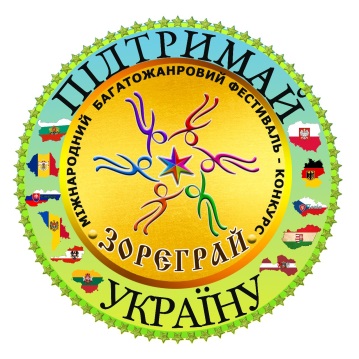 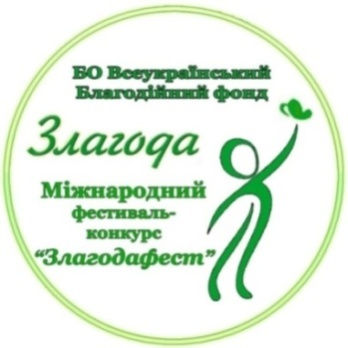 БЛАГОДІЙНОГО ДВОТУРОВОГО МІЖНАРОДНОГО БАГАТОЖАНРОВОГОФЕСТИВАЛЮ-КОНКУРСУ«ЗОРЕГРАЙ»50% коштів будуть направлені  на  придбання  гуманітарної допомоги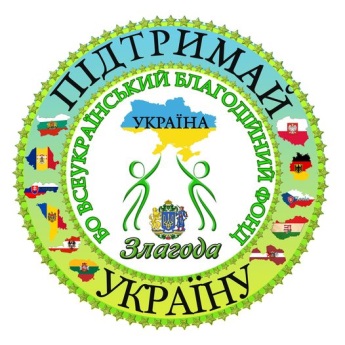 ТЕМА ВІЛЬНАФестиваль засновано та проводиться за підтримки благодійної організації Всеукраїнський благодійний фонд «Злагода» та «Злагодафест» Уряду Республіки Болгарії, Міністерства освіти та науки, Міністерства культури Республіки БолгаріяВ рамках благодійного проекту «Підтримай Україну».Положення затверджено: президентом Благодійної Організації  Всеукраїнського благодійногофонду «Злагода» та «Злагодафест» Богомоловою Ольгою Миколаївною.Заявки на фестиваль - конкурс приймаються до 10 грудня 2022 року включно.Термін проведення фестивалю: 15.12.2022 р. – 1й тур, 18.12.2022 р. – 2й тур.Розіграш «Супер - призу» фестивалю відбудеться на нашому сайті https://zlagodafest.org  у період з 18.12 по 25.12.2022 р.Місце проведення: місто Запоріжжя Україна - місто Софія Республіки БолгаріяФорма проведення: дистанційно.Без вікових обмежень.Кількість учасників не обмежена. Результати дистанційної конкурсної програми ви отримаєте на вказану в вашої заявці адресу нановупошту чи на електронну пошту через 15-20 діб після закінчення прийому заявок конкурсантів.Дане Положення є офіційним запрошенням колективам та окремим виконавцям на ДИСТАНЦІЙНИЙ БЛАГОДІЙНИЙ ДВОТУРОВИЙ МІЖНАРОДНИЙ  БАГАТОЖАНРОВИЙ  ФЕСТИВАЛЬ-КОНКУРС «ЗОРЕГРАЙ»Фестиваль-конкурс не є комерційним заходом. 50% коштів будуть направлені  на  придбання  гуманітарної допомоги.Благодійні внески за участь у фестивалі - конкурсі спрямовуються на розвиток мистецтва України, на організацію та проведення фестивалю-конкурсу. Всі витрати організації та проведенню фестивалю-конкурсу здійснюються винятково за благодійні та спонсорські внески фізичних та юридичних осіб не заборонених законодавством.Мета та основні задачі фестивалю:- Відродження, збереження і розвиток національних культур;- Розкриття нових талантів та популяризація сучасної та народної культури;- Творче спілкування дітей i молоді, виявлення нових талантів;- Естетичне виховання підростаючого покоління;- Підтримка i розвиток творчих здібностей;- Обмін творчим досвідом між учасниками та керівниками, встановлення нових творчих контактів;- Підвищення професійної майстерності, презентація творчих досягнень;- Удосконалення естетичного виховання, сприяння розвитку талановитої і обдарованої молоді та дітей та  дорослих.До участі в фестивалі-конкурсі запрошуються:Учасники без вікових обмежень. Наш фестиваль відкритий для кожного колективу або окремого виконавця, а також для особливих дітей  (Інклюзивний фестиваль). Для кожного хто згоден з умовами даного Положення.Ми вважаємо, що всі діти рівні та особливі. Що жоден діагноз не є перепоною для того, аби житищасливо,навчатися, розвиватися та бути талановитими. Ми хочемо надати можливості та підтримку діткам з особливими потребами щоб їх життя набуло яскравих барв.ВІК УЧАСНИКІВ – НЕ ОБМЕЖЕНИЙ!Ми раді кожному талановитому учаснику незалежно від його віку!Вчитися ніколи не пізно та не рано! Шанс завжди є у кожного бажаючого показати свій талант, незалежно від віку!І починати теж не соромно у будь-якому віці!Кількісний склад:- Соло                - Тріо                   - Квінтет
- Дует                 - Квартет             - КолективХронометраж:Одна заявка – один номер( одне відео)Соло і дуети – до 4 хвилин.
Малі групи – до 5 хвилин.
Колективи – до 7 хвилин.
Театральні колективи та театри моди — не більше 25 хв.Жанрові номінації :1. Номінація:Вокальний жанр   Одна заявка – один номер (одне відео)- естрадна пісня                            - народна пісня                     - академічний вокал
- джазовий вокал                          - авторська пісня                  - хори та ансамблі- фольклор- acappella- інші2. Номінація:Вокальна – хореографічний жанр    Одна заявка – один номер (одне відео)3. Номінація:Хореографічний жанр   Одна заявка – один номер (одне відео)– народний танець                              – стилізований народний танець
– класична хореографія                              – дитяча хореографія
– Streetdance (постановки на основі хіп-хопу, техно, диско, хауса, джаз-фанку та ін.);
– східний танець                                         – черлідінг
– PoleDance– сучасна хореографія (modern, contemporarydance; jazzdance і ін.);
– естрадна хореографія(спортивний танець, рок-н-рол, шоу-постановки, синтез стилів і ін);
– бальний танець (європейська, латиноамериканська програма, історично -побутовий)
– вільна танцювальна категорія (танцювальні композиції, що не підходять під жодну з перерахованих вище номінацій)–  інші4. Номінація:Театральний  жанр   Одна заявка – один номер (одне відео)- вистави                          - моно вистави                  - монологи                         -пародії
- авторська проза та поезія                                        - художнє читання       -проза
-поезія- інші5. Номінація:Вокально-інструментальний жанр  Одна заявка – один номер (одне відео)6. Номінація: Диригенти   Одна заявка – один номер (одне відео)7. Номінація:Інструментальний жанр   Одна заявка – один номер (одне відео)       -    Інструменти: струно-смичкові, духові, клавішні, ударні, народні, автентичні, електроінструменти та інші.      -     Інструментальний жанр - естрадний  Інструментальний жанр - класичний Інструментальний жанр -  народний Інструментальний жанр -  джаз Композитори8. Номінація:  Народні майстри    Одна заявка – фото 1-5-ти робіт.- прикладне мистецтво                - народно-прикладне мистецтво                 - ужиткове мистецтво                 - декоративне мистецтво             - образотворче мистецтво                           - hand-made- інші9. Номінація: Авторська творчість  Одна заявка – один номер ( одне відео), або фото 1-5-ти робіт.-створення пісень                                  - створення музики                       - створення сценаріїв
-створення прозаїчних творів              -створення поетичних творів
- інші напрямки авторської творчості10. Номінація: Цирковий жанр   Одна заявка – один номер (одне відео)- акробатика                - еквілібристика  -жонглювання
-фокусник-клоунада   -ексцентрика - повітряна гімнастика
-інші напрямки циркового мистецтва11. Номінація:  Театр моди   Одна заявка – один номер ( одне відео), або фото 1-5-ти робіт.- дитячий одяг                                      - підлітковий (тінейджерський) одяг
-лінія одягу «pret-a-porter»                 -вечірній одяг
-історичний одяг- сценічний костюм                                   -інші напрямки театру моди12. Номінація:  Фото та дизайн    Одна заявка – один номер ( одне відео), або фото 1-5-ти робіт.- фотомодель(стилізований образ)                - домашні улюбленці                          - пейзаж
- комп’ютерна графіка                                 - фото колаж - інші13. Номінація:  Телемистецтво    Одна заявка – один номер ( одне відео), або фото 1-5-ти робіт.-відео кліп- мультфільми                     - репортаж                           -інтерв’ю
-реклама- короткометражний фільм                                            -мультимедійний твір
-документальний фільм14. Номінація:  Оригінальний жанр   Одна заявка – один номер (одне відео)- ментальна математика- фігурне ковзання– інші15. Номінація: Музичні - теоретичні дисципліни: Музичналітература(конкурсна  робота  на вільну тему у  вигляді  презентації або  реферату до 5  сторінок та відео захистроботи до 10  хв.)16. Музично-етнографічний напрямок, Фольклорна-етнографічна спадщина (пісні, одяг, традиції, звичаї та обряди, декоративно-прикладне та ужиткове мистецтво)Формат робіт: фото, (до 5х різних фото від одного автора), відео, або презентація.17. Жанр демонстрації особливих здібностей:- будь-яка форма прояву особливих здібностей учасника, яка розкриває його унікальність.У Фестивалі приймають участь учасники у таких вікових категоріяхI      категорія діти – від 3 до 6 роківII     категорія діти – від 6 до 9 роківIII    категорія діти – від 9 до 12 роківІV    категорія діти – від 12 до 14 роківV      категорія     – від 14 до 16 роківVІ    категорія     – від 16 до 18 роківVІI   категорія     – від 18 до 21 роківVIІІ  категорія     – від 21 і старшіIХ    категорія     – професіоналиХ      категорія     – змішанаХІ     категорія     – дебют діти  ХІІ   категорія     – дебют доросліБлагодійний внесок на розвиток фестивалю– конкурсу включає:забезпечення творчої роботи журі і режисерської групи;забезпечення учасників поліграфічною і сувенірною продукцією (дипломи, подяки, призи тощо);організаційно-технічне забезпечення.У разі якщо учасник або колектив сплатив організаційний внесок, але не подав заявку на конкурс і не попередив оргкомітет за 5 днів до  закінчення прийому  заявок, внесена сума не повертається, а переноситься на участь у будь-який наступний фестиваль-конкурс «Загодафест».В фестивалі – конкурсі участь дітям інвалідам, особливим дітям (інклюзія), дітям з багатодітних сімей, дітям позбавленим батьківського піклування та дітям, вимушеним переселенцям, надається знижка 10%. Знижка не діє на внесок за електронний диплом.В фестивалі – конкурсі дітямсиротам участь безкоштовна. Про участь такої дитини  потрібно повідомити координатора  фестивалю Ользі  Миколаївні  зателефонувати їй  або  написати  в  Viber.Фестивальні внески:(за виконання ОДНОГО конкурсного номеру в одній номінації) У разі бажання конкурсантаможе виконати не один, а два конкурсні номери він сплачує за виконання другого номеру – соло, дуети, тріо - 80% від вартості номеру,- квартети, групи  від 5 осіб - 50% від вартості номеру.Організаційний  внесок за другий номер іншої номінації вноситься 100%.Для  учасників з України реквізитидля оплати:(р/р  для перерахування в гривнях)Отримувач: ВБФ «Злагода»Р/р № UA103 2047 8000 0026 0079 2491 5618Код ЄДРПОУ 40314386 Призначення платежу:  Благодійний внесок на статутну діяльність фонду (вказати ім’я та прізвище, чи назву колективу учасника згідно заявки)*****************************************************************************Для  учасників з інших країн реквізити для оплати:(р/р  для перерахування в євро)******************************************************************************Порядок акредитації та участі у фестивалі-конкурсі.Для участі у фестивалі-конкурсі необхідно заповнити електронну заявку на сайті: Посилання на сайт: https://zlagodafest.orgЗаявка учасника оформлюється та надсилається до оргкомітету не пізніше 10 грудня2022 року (включно).В заявці заповнюються всі рядки та надаються  відповіді на всі запитання.Учасники із України заповнюють заявки тільки виключно українською мовою, учасники із других країн заповнюють заявку російською, або англійською мовою.Приймається до розгляду тільки посилання на YouTube ресурс.Не приймаютьсяпосилання вашого виступу на Facebook, посилання на всіх файлообмінниках, особливо розташованих на платформах  mail.ruСплативши благодійний внесок, та відправивши заявку - ви погоджуєтеся з умовами проведення фестивалю - конкурсу та діями даного Положення.Оргкомітет має право розміщувати на своєму сайті та в соціальних мережах фотографії та інформацію про учасників заходу і використовувати їх в рекламних цілях.Журі фестивалю-конкурсуСклад журі формується оргкомітетом фестивалю з відомих артистів, педагогів творчих дисциплін, режисерів, керівників творчих колективів, діячів культури та мистецтв, громадських діячів.Зіскладом членів журі можна ознайомитись на нашому офіційному сайті https://zlagodafest.org до початку фестивалю. Рішення журі є остаточним і оскарженню не підлягає. Журі має право не коментувати оцінювання виступів колективів і окремих виконавців.Журі має право: ділити місця, присуджувати не всі місця, присуджувати спеціальні призи.Оцінка конкурсної програми проводиться відповідно до заявленої номінації і віковою групи учасників окремо.Конкурсні виступи учасників оцінюються за загальноприйнятими критеріями: технічна майстерність (відповідно номінації), артистизм, складність репертуару, костюм.Призи та нагородиДвотуровість фестивалю-конкурсу зазначаються в дипломах та у подяках для всіх учасників, а дистанційна  участь  не  вказується.Нагороди учасники отримують якщо електронний  диплом:  на  вказану електрону  адресу в  заявці, або на «Нову пошту» при замовлені  нагородної продукції протягом 15-20 діб після закінчення підведення та обробки результатів фестивалю. Сплачують послуги доставки «Нової почти» - учасники фестивалю.У кожній номінації, віковій категорії присвоюються звання:                                  Лауреата I, II та III ступенів,- Лауреати I  ступеню  окремі виконавці: нагороджуються дипломом і кубком (соло).- Лауреати I  ступеню малі форми до 5 учасників: нагороджуються дипломом на колектив, кубком на колектив,кожен  учасник отримує медаль та диплом. (дуети, тріо, квартети).- Лауреати I ступеню колективи та ансамблі від 5 та більш осібнагороджуються: дипломом на колектив, кубком на колектив та великою сувенірною тарілкою з логотипом  фестивалю,кожен  учасник отримує медаль та диплом.- Лауреати IІ та ІІІ ступенюокремі виконавці та малі форми до 5 учасників нагороджуються дипломом  на  колектив, кожен  учасник отримує медаль, диплом та малу сувенірну тарілку з логотипом фестивалю (соло, дуети, тріо, квартети).- Лауреати ІІ та ІІІ ступеню  колективи та ансамблі від 5 та більш осібнагороджуються  дипломом на  колектив, кубком на колективта великою сувенірною тарілкою з логотипом  фестивалю,кожен  учасник отримує медаль та  диплом.В номінації "Народні майстри":- Лауреати  I, II та III ступені окремі учасники нагороджуються дипломом, медаллю та малою сувенірноютарілкою з логотипом  фестивалю.- Лауреати  I, II та III  ступені колективні  роботи  нагороджуються дипломом  на  колектив, кубком на колективта великою сувенірною тарілкою з логотипом  фестивалю,кожен  учасник отримує медаль, диплом.Хто і як отримує - «Супер - приз» фестивалю – конкурсу.Розіграш «Супер - призу» проводиться серед конкурсантів які отримали «ГРАН-ПРІ» фестивалю. Відкрите голосування відбудеться на нашому сайті https://zlagodafest.org  у   період з у період з 18.12 по 25.12.2022 р.Про початок голосування буде  проінформовано додатково  на  наших офіційних сторінках у  соціальній мережі,у суспільстві у  вайбері  та на офіційному сайті.  Конкурсант який набере найбільшу кількість голосів (лайків), буде переможцем даного розіграшу та отримає «Супер - приз» фестивалю.- Найкращому учаснику (соло чи колектив)  у кожної номінації та віковій категорії  присвоюється:- «ГРАН-ПРІ» фестивалю – конкурсу. Володар «ГРАН-ПРІ» отримує кубок «ГРАН-ПРІ».- «Супер - приз» фестивалю – конкурсу за підсумками відкритого голосування. Володар «Супер - призу» отримує  грошову  премію  у  розмірі  1000 грн.- Журі фестивалю залишає за собою право не присуджувати «Гран Прі».Рішенням журі передбачені спеціальні дипломи для колективів і окремих виконавців:«Віртуоз музичного мистецтва»«Яскравий талант фестивалю»«За майстерність виконання власного твору»«За краще акторське виконання»«За яскравість театральної постановки»«За збереження традицій»«За патріотизм у серці та любов до України»Володар  спеціальних дипломів отримує відповідний диплом.Якщо виступ учасника дитини — інваліда НИЗЬКИЙ через вади здоров’я і не відповідає конкурентному рівню конкурсу, то йому надається ДИПЛОМ учасника.Учасники фестивалю можуть також нагороджуватись подарунками, призами, сертифікатами або цінними подарунками від спонсорів, фірм, об’єднань  та інших організацій.Передбачені заохочувальні нагороди та подарунки керівникам!1. Всі керівники, концертмейстери, які представили колективи та учасників на конкурс автоматично згідно поданих учасником заявок нагороджуються Подяками за вагомий внесок у розвиток дитячої та юнацької творчості талановитої молоді України.2. Якщо у конкурсі приймають участь понад 10 і більш конкурсних одиниць від одного керівника тазамовили сувенірну продукцію, то керівник нагороджується офіційною нагородою України ВТО «Країна» - одної із медалей"За відданість справі", "За сумлінну працю","За служіння мистецтву" "За збереження національних традицій"Номер нагороди та ПІБ керівника реєструється у загальному реєстрі офіційних нагород України ВТО «Країна»!3. Та додатково бонуси для  керівників, у яких беруть участь у фестивалі 10 і більш конкурсних одиниць від одного керівника Під час проведення фестивалю-конкурсу обробка персональних даних учасників здійснюється відповідно до Закону України «Про захист персональних даних» від 01.06.2010 р. № 2297-VІ.Бажаючі придбати додаткову пам’ятну фестивальну атрибутику (кубок,медаль, сувенірна тарілка з логотипом фестивалю) замовляютьсяокремо.Оргкомітет фестивалю:Координатор фестивалю:+38 (066) 785 95 99 (Viber, WhatsApp, Telegram) +38 (068) 927 09 99; – Ольга Миколаївна e-mail: zlagodafest@gmail.comПодати електрону заявку на участь у  фестивалі потрібно перейти  за  посиланням  на  наш  сайт:https://zlagodafest.org